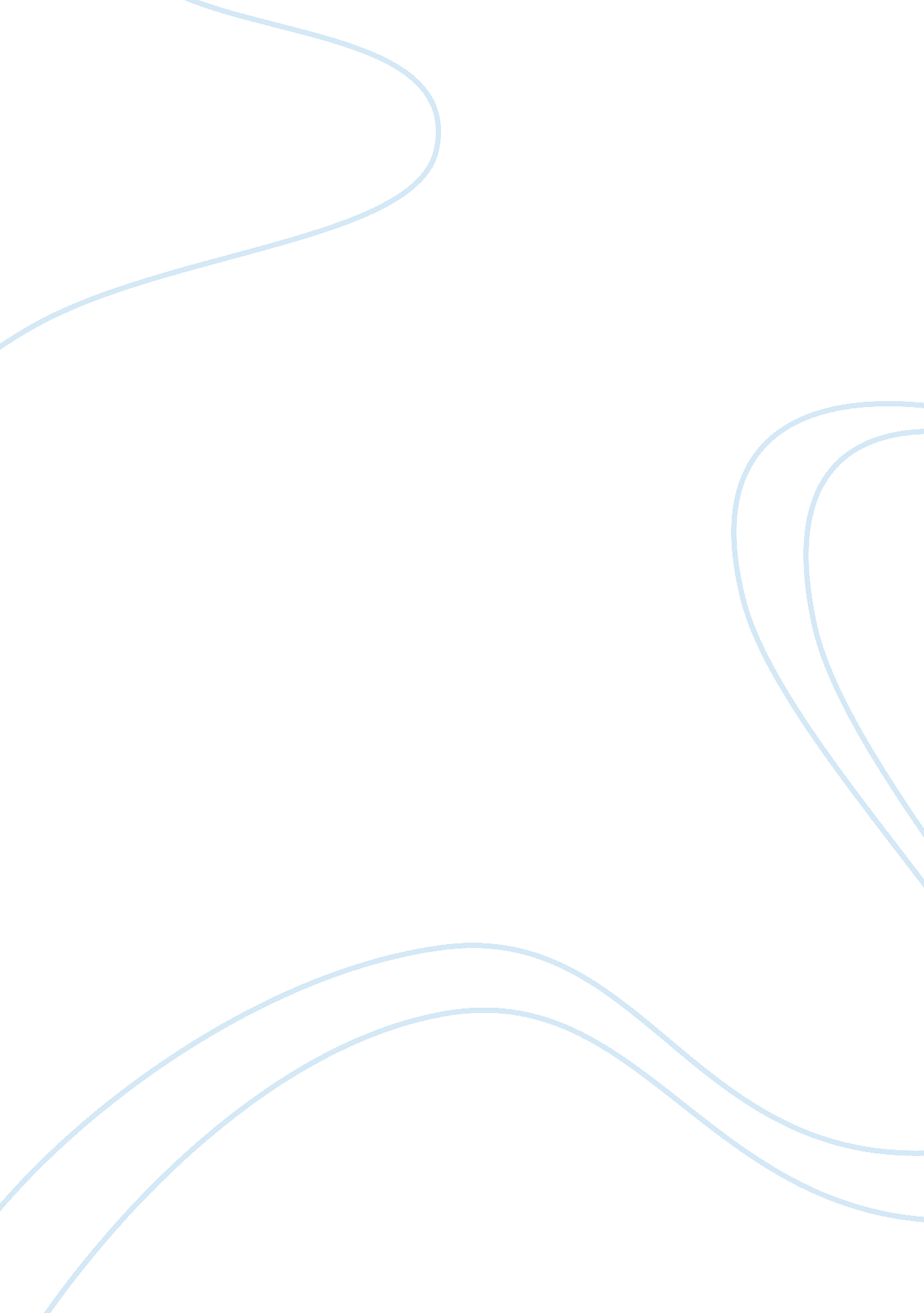 Healthcare websites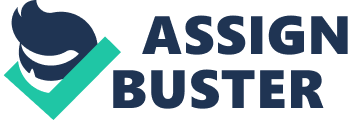 Question According to the given information it was clear that both Nursing homes were located in Tacoma Washington. With this information most convenient search criteria was to search by the State and City where the nursing homes were physically located. By doing so a list can be obtained where three nursing homes can be compared at once. Once comparison is done the details are presented in single table. The comparison is provided according to two main categorize, namely, Overall Ratings and Nursing Home Characteristics. The Overall Ratings are again sub-categorized in to four. In the Health Inspections, Tacoma Lutheran Home has 5 out 5 in the quality rating system compare to Center’s 2 out of 5 stars. The statistics which may contribute for this rating is also given where Park Rose Care Center has 14 and Tacoma Lutheran Home has 1 as the total number of health deficiencies. Under Nursing home staff ratings Park Rose Care Center (PRCC) is rated with 2 out of 5 stars where Tacoma Lutheran Home (TLH) has 4 out of 5. In comparison TLH has 153 residents to PRCC’s 90 where Total Number of Licensed Nurse Staff Hours per Resident per Day values is high in TLH than in PRCC. Under Quality Measures both Nursing Homes have 3 stars out of 5. This comparison is based on the Long-Stay residents and Short-stay resident statistics. It very interesting to see the graphical comparison is also provided together with numerical percentages. In the graphical presentation the two nursing homes are also compared with the average of all Nursing Homes in United States in relevance to each factor. In the context of Fire Safety Inspections PRCC has 12 Fire Safety Deficiencies against TLH’s 7. Finally Nursing Home Characteristics are compared regarding the Program Participation, Number of Certified Beds, and Type of Ownership etc. It should be also mentioned the summarized table is also linked with corresponding detailed description of sub-categorize used for the comparison. For example if you consider sub-category “ Health Inspections” the user can view the details using the provided link. Apart from the comparison a detailed location map is provided for each Nursing Home. Based on this comparison it can be the user clearly see Tacoma Lutheran Home is a better in quality than Park Rose Care Center and TLH has good standards when it is compared with all Nursing Homes in United States. Question 2 This website displays the findings of “ Hospital Consumer Assessment of Healthcare Providers and Systems”. In this survey patients are asked about their experiences during a recent hospital stay and compare the hospitals based on 10 hospital quality topics. Initially the results are displayed in a single table in away that they can be compares straight away. The website only allows three hospitals to be compared at once. Since this is the case St. Joseph Medical Center, St. Clare Hospital, and Harrison Hospital were choose for the comparison. The user is also given the option to view the comparative details as both graphs and tables. All ten hospital quality topics were described positively where the patient asked whether, their nurses " Always" communicated well; they " Always" received help as soon as they wanted, and staff " Always" explained about medicines before giving it to them etc. All three hospitals were almost equal in each quality topics. But the percentage of patients who reported that the area around their room was " Always" quiet at night was in low forties while every other quality topic had percentages over fifty five for all three. The graphs were the most attractive way of presenting the findings. The bar charts compared the percentages not only with three hospitals but also with percentages of state and country hospital average percentages in each quality topic. The related tables present the details regarding the surveys conducted, such as negative feedback percentage, number of surveys completed, survey response rate, data collection dates, and level of response percentages. When Heart failure is selected under Medical Condition Search the data presents the Heart Failure Process of Care Measures. The other measures indicated in the website do not indicate a clear difference among the three hospitals. Finally from this comparison it is clear the three hospitals St. Joseph Medical Center, St. Clare Hospital, and Harrison Hospital. Reference Hospital Compare, U. S. Department of Health & Human Services. (2010). Retrieved from http://www. hospitalcompare. hhs. gov/ Nursing Home Compare, The Official U. S. Government site for Medicare. (2010). Retrieved from http://www. medicare. gov/NHCompare/Include/DataSection/Questions/SearchCriteriaNEW. asp? version= default&browser= IE%7C7%7CWinXP〈uage= English&defaultstatus= 0&pagelist= Home&CookiesEnabledStatus= True 